Приложение 1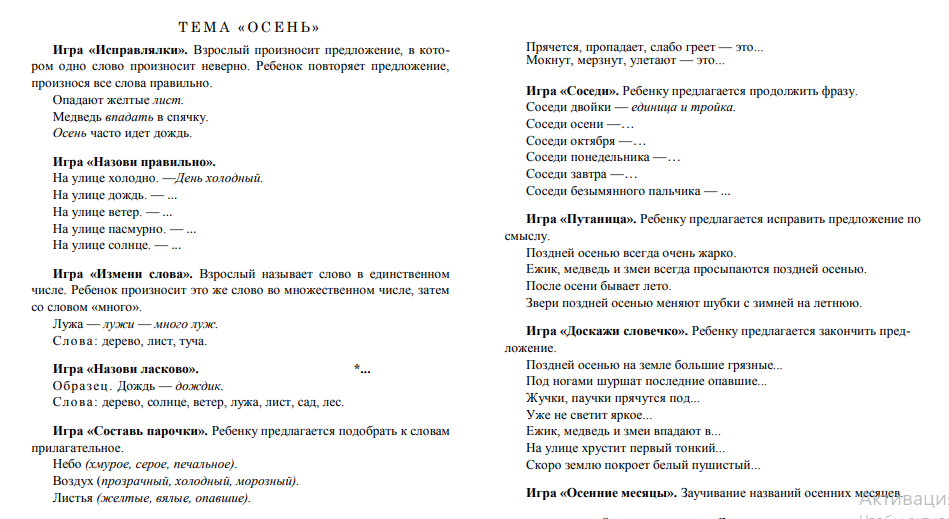 Расписание занятий группы 4/3
С 20.04 – 24.04Тема: ВеснаРасписание занятий группы 4/3
С 20.04 – 24.04Тема: ВеснаРасписание занятий группы 4/3
С 20.04 – 24.04Тема: ВеснаРасписание занятий группы 4/3
С 20.04 – 24.04Тема: ВеснаРасписание занятий группы 4/3
С 20.04 – 24.04Тема: ВеснаРасписание занятий группы 4/3
С 20.04 – 24.04Тема: ВеснаПредметТемаЦельИнформацияФорма отчета/ проверкиПонедельник (20.04.2020) МатематикаОбъёмные и плоскостные фигуры.сформировать представления о том, чем отличаются плоские и пространственные (объёмные) фигуры, и  о том, из каких элементов состоят пространственные фигурыhttps://www.youtube.com/watch?v=hB8nzS5fnvc&feature=youtu.beПонедельник (20.04.2020)Обучение грамотеСогласные звуки р, р’, буквы Р, рзакреплять умение дифференцировать понятия «звук» - «буква».Познакомить с буквой Р«эр»https://yandex.ru/video/preview/?filmId=9082559714553725118&text=обучение%20грамоте%20согласный%20мягкий%20звук%20Р&path=wizard&parent-reqid=1586603356023403-779059608001941839200158-production-app-host-vla-web-yp-224&redircnt=1586603422.1Вторник (21.04.2020)Развитие речиЗаучивание стихотворения наизустьРазвивать поэтический слух детей. Учить детей выразительно читать наизусть стихотворениеСм.приложение 1Вторник (21.04.2020)Рисование«Ранняя весна»Закрепление представлений о веснеhttps://www.maam.ru/detskijsad/konspekt-od-po-risovaniyu-ranja-vesna-s-starshei-grupe.htmlФотоотчетСреда (22.04.2020)Аппликация«Строим скворечник для скворца»Задачи: 1.	Учить детей изображать в аппликации предметы, состоящие из нескольких частей, определять форму частей (прямоугольник, круг, треугольник).2.	Закреплять умения ориентировки в пространстве альбомного листа и знания цветов.3.	Воспитывать аккуратность, активность и самостоятельность.4.	Вызвать интерес к созданию аппликации.5.	Аккуратно пользоваться изобразительным материалом: кистью, клеем и салфеткой.6.	Воспитывать заботу о птицах.https://www.maam.ru/detskijsad/master-klas-po-aplikaci-stroim-skvorechnik-dlja-skvorca.htmlФотоотчетЧетверг (23.04.2020)Лепка«Вербочка»развивать мелкую моторикувоспитывать трудолюбие, усидчивость, умение доводить задуманное дело до концасовершенствовать композиционные навыкиобучать приемам лепки мелких деталей, используя различные приспособленияhttps://ped-kopilka.ru/blogs/olga-stanislavovna-sredina/master-klas-po-lepke-dlja-doshkolnikov-verbochka.htmlФотоотчет Четверг (23.04.2020)Ознакомление с художественной литературойУчить осмысливать идею, оценивать характер персонажей. Формировать умение пересказывать рассказ, используя алгоритмС. Маршак «Двенадцать месяцев»«Как времена года поссорились.М. Пришвин «Времена года»Русская народная сказка «Вершки и корешки»Пятница (24.04.2020)ОБЖБезопасности на водных объектах в период весеннего паводкаНапомнить детям и взрослым о важности соблюдения правил безопасностиhttps://www.youtube.com/watch?v=zuriFnOV45Ehttps://ozchaika.edumsko.ru/conditions/safety/post/315437